О внесении изменений в постановление Администрации ТМР от 15.03.2023 № 210-п«О создании общественной комиссии» В целях реализации национального проекта «Жилье и городская среда», губернаторского проекта «Решаем вместе!» на территории Тутаевского муниципального района, муниципальной целевой программы «Формирование современной городской среды городского поселения Тутаев», Администрация Тутаевского муниципального районаПОСТАНОВЛЯЕТ:Приложение 1 к постановлению Администрации Тутаевского муниципального района от 15.03.2023 № 210-п «О создании общественной комиссии» изложить в редакции приложения 1 к настоящему постановлению.2. Опубликовать настоящее постановление на официальном сайте Администрации Тутаевского муниципального района в информационно-телекоммуникационной сети «Интернет».3. Контроль за исполнением настоящего постановления оставляю за собой.4. Постановление вступает в силу со дня его подписания.Глава Тутаевскогомуниципального района               					           О.В. НизоваПриложение 1к постановлению АдминистрацииТутаевского муниципального района	     от 19.05.2023 №402-п	                            Состав общественной комиссии по реализации губернаторского проекта «Решаем вместе!» на территории Тутаевского муниципального района, муниципальной целевой программы «Формирование современной городской среды городского поселения Тутаев»Упадышев Анатолий Игоревич – председатель Общественной палаты Тутаевского муниципального района, председатель Комиссии (по согласованию);Пшеничников Владимир Викторович – директор МКУ «Центр контрактных отношений», заместитель председателя Комиссии;Баркина Анна Николаевна – и.о. начальника управления экономического развития и инвестиционной политики Администрации ТМР, секретарь Комиссии;Федорова Светлана Александровна, заместитель Главы Администрации Тутаевского муниципального района по экономическим вопросам и развитию территорий;Ершов Сергей Юрьевич – председатель Муниципального Совета городского поселения Тутаев (по согласованию);Павлов Юрий Константинович – депутат Ярославской областной Думы (по согласованию);Калганов Алексей Валентинович – депутат Ярославской областной Думы (по согласованию);Хитрова Ольга Владимировна - депутат Ярославской областной Думы (по согласованию);Крутикова Ирина Владимировна – депутат Муниципального Совета городского поселения Тутаев (по согласованию);Касьянова Екатерина Николаевна – заместитель Главы Администрации Тутаевского муниципального района по градостроительным вопросам – начальник управления архитектуры и градостроительства Администрации Тутаевского муниципального района  – главный архитектор ТМР;Анисимова Татьяна Петровна – председатель координационного совета по малому и среднему предпринимательству и содействию  развития конкуренции при Главе Тутаевского муниципального района (по согласованию);Пахомов Александр Федорович – заместитель председателя координационного совета по малому и среднему предпринимательству и содействию развития конкуренции при Главе Тутаевского муниципального района,  председатель комиссии по вопросам экономики, ЖКХ, строительства и АПК Общественной палаты Тутаевского муниципального района (по согласованию);Косовичева Ольга Николаевна – председатель Тутаевской районной местной организации Ярославской областной организации общероссийской общественной организации «Всероссийское общество инвалидов», член комиссии по вопросам здравоохранения и социальной политики Общественной палаты Тутаевского муниципального района (по согласованию);Коваленкова Светлана Федоровна – председатель Тутаевской местной организации ЯОО ООИ «Всероссийское Ордена Трудового Красного Знамени Общество слепых» (по согласованию);Ринкевич Дмитрий Иосифович – главный редактор Тутаевской массовой муниципальной газеты «Берега».Управляющий делами Администрации ТМР 						            С.В. Балясникова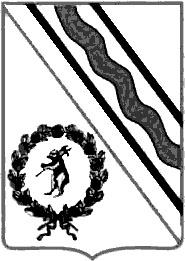 Администрация Тутаевского муниципального районаПОСТАНОВЛЕНИЕот 19.05.2023 №402-пг. Тутаев